SYLLABUS        			                          Life Span Development (PSY* K201) 
 (CRN #30308) 
MW, 9:30 to 10:45
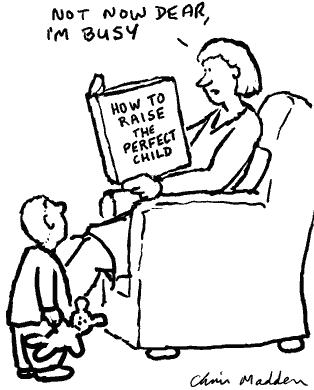 D105Three Rivers Community College 
Erica Gelven, Ph.D. 
Phone: 203.996.7455 (text messages possible)
Email: egelven@trcc.commnet.edu 
Office Hours: Before class; questions are always welcome!
Course DescriptionThis upper level course explores the physical, emotional, social and cognitive development across the human life span (prenatal to death). Prenatal, infant, childhood, adolescence and adulthood periods will be discussed. Attention is given to providing a context for human development in psychology and other fields of study.Required Texts & Recommended Materials   Papalia & Martorell.  Experience Human Development 13th ed.   New York, NY:  McGraw-Hill, 2015.  

Please note: reading assignments for Chapters 4 to 19 are tailored to best fit the topic at hand by allowing for a more focused review of the material; it is your responsibility to review the Guide to the Reading Assignments.

The PowerPoint slides for this class can be found on and printed from the Blackboard site for this course. Hard copies of these slides will not be provided, but if you have any difficulties accessing them, please let me know.Learning Objectives The goals and objectives for Life Span Development are integrated with the College’s general education goals.  After completing this course, the successful student will have the following knowledge and skills.

Critical Thinking:  Utilize critical thinking skills to analyze psychological theories and research dataDevelop the ability to evaluate the quality and utility of classic theories of human development psychology
Develop the ability to analyze the strengths and weaknesses of contemporary research studies pertaining to human development psychology
Articulate, in verbal or electronic discussions, the manner in which one’s personal viewpoint supports or refutes a position stated in a written passage or expressed by a classmateCultures and Societies:  Understand how social institutions, historical trends and cultural context impact the development of the individualDevelop an understanding of how cultural differences in America and around the globe influence individual differences in social, emotional, intellectual or physical development
Evaluate the impact of healthcare, economic and family systems on individual development
Examine the manner in which historical era impacts psychological theories as well as individual development 
Communication:  Understand and express ideas about human development psychology through reading and writingDemonstrate the ability to comprehend and interpret written passages
Develop the ability to analyze and synthesize written material pertaining to psychological research or theories of human development
Produce college-level writing
Systematic Inquiry:  Understand social science research methods used in human development psychology researchAcquire knowledge about academic inquiry 
Develop an understanding of various research methods used in human development psychology
Acquire knowledge about the major figures in the field of human development psychology
Understand the difference between correlation and causation as well as how this difference impacts the interpretation of human development researchClassroom Procedure
To make the most of class time, it will include: lecture, open (respectful) discussion, and other activities designed to best fit the topic at hand. There will be plenty of opportunity for questions, discussion and debate; this is your education and you deserve to get the most out of it! Office Hour Procedure
As extension of the policy mentioned previously, I encourage you to call, text or e-mail me with any questions or concerns you may have, and I will reply to you in a timely manner.Method of Evaluation   
1. In-class multiple-choice/take-home essay examinations
2. Research paper
3. Class attendance, class participation and individual contributionExaminationsYou are responsible for the material covered in the weekly reading assignments, and for any additional discussions and/or material covered in class. To enhance your learning, you may (but are not required to) take advantage of the practice quizzes, details of which I will provide soon. Study strategies for success in this course: Read the chapter summary before reading the chapter, complete a practice quiz after reading the chapter, and reread your notes two or three times each week. Analyze, synthesize and evaluate the information – then ask questions. Repetition of exposure will increase understanding!
Exams can only be made up under specific circumstances, as approved by me. Make-up exams will only be given to students who have a legitimate reason for missing the exam, have contacted me at least ten minutes prior to the exam, and have not taken a make-up exam for this course previously. Make-ups are not generally offered for Exam 4. Make-up exams will be available at my discretion, and you are responsible for contacting me in a timely fashion to arrange for the make-up. If a student misses an exam for an unacceptable reason or does not meet the requirements for having a make-up exam, a “0” is given for that exam. Make-up exams are:	Entirely essay	May not be completed at home, and 	Are to be completed at the TRCC Testing Center whenever practical.Research Paper
You are required to complete a 10-page minimum research paper for this class, to be due on Monday, November 4 – start thinking about it now! The topic can be anything relevant to the world of life span development. You are encouraged to select a topic that is: 1) an area of personal interest to you, 2) related to your field of study, and/or 3) an area outlined by the text or classroom discussions. Please come to me with any questions. You must use at least three resources for the paper, and can include journals, newspapers, books, quality Internet sources, and/or personal communications. If you choose to use the text as a resource, you must use three additional resources. All citations and references must be formatted according to the APA style. Other aspects of APA style do not need to be followed, unless you so choose. See me or the Writing Center for guidance – we are happy to help! DigicationAs a student you will maintain an online learning portfolio using a college-designed template in Digication. Through this electronic tool you will have the opportunity to monitor your own growth in college-wide learning. It may even help you determine a major that is best suited to you. You will be able to keep and maintain your learning portfolio after graduation. A Three Rivers General Education Assessment Team will select and review random works to improve the college experience for all. If your work is selected and reviewed for assessment purposes, it will remain anonymous and private. Digication provides a “place” where you will connect your learning from the classroom, college, and life in general. Sometimes when you review all of the work you have done and think about it, you end up learning something different and perhaps unexpected. Please review your course outlines to determine what assignments to upload into the TRCC Digication template and please post your own choices, as well. Have fun in learning!Attendance
Your attendance is expected and recorded. This is for the benefit of both yourself and your classmates. Missing more than four classes may result in a lower grade in, failure of, or withdrawal from the course. If you miss a class, you are responsible for contacting a classmate for any materials or information covered in that class. Please let me know if you have any circumstances that may result in an extended absence. Course Outline   This is the schedule of reading assignments and lecture topics by week. The reading assignments are in italics, and should be completed by the date indicated. Remember to refer to the attached “Guides to Reading Assignments” when reading the text material. “Completion” is defined as reading and thinking critically about the material assigned; you should come to class with opinions and questions about the topic of the day. 
August 28			Introduction to Life Span Development: Review of courseSeptember 2			Labor Day – Class Not in Session	September 4			Chapter 2: Theory and Research (recommended)September 9			Chapter 3: Forming a New Life  September 11	Chapter 3September 16	Chapter 4: Physical Development/First Three YearsSeptember 18	Chapter 4		September 23	Chapter 5: Cognitive Development/First Three YearsSeptember 25	Chapter 5September 30	Chapter 6: Psychosocial Development/First Three Years	 				Exam ReviewOctober 2			Exam 1, Chapters 3 to 6October 7			Chapter 7: Physical and Cognitive Development/Early ChildhoodOctober 9			Yom Kippur – Class not in sessionOctober 14			Chapter 8: Psychosocial Development/Early ChildhoodOctober 16			Chapter 9: Physical and Cognitive Development/Middle ChildhoodOctober 21			Chapter 10: Psychosocial Development/Middle Childhood	October 23			Chapter 10					Exam ReviewOctober 28			Exam 2, Chapters 7 to 10October 30			Chapter 11: Physical and Cognitive Development/AdolescenceNovember 4			Chapter 12: Psychosocial Development/Adolescence				Research paper dueNovember 6			Chapter 13: Physical and Cognitive Development/Young Adulthood	November 11	Chapter 14: Psychosocial Development/Young AdulthoodNovember 13	Chapter 14
		Exam ReviewNovember 18	Exam 3, Chapters 11 to 14	November 20	Chapter 15: Physical and Cognitive Development/Middle AdulthoodNovember 25	Chapter 16: Psychosocial Development/Middle Adulthood	November 27	Thanksgiving recess – Class not in session	December 2		Chapter 17: Physical and Cognitive Development/Late AdulthoodDecember 4		Chapter 18: Psychosocial Development/Late AdulthoodDecember 9		Chapter 19: Death and Bereavement				Exam ReviewDecember 11	Exam 4, Chapters 15 to 19  Course EvaluationExam 1                     		      	15%
Exam 2                     		      	15%
Exam 3                     		      	15%
Exam 4				15%
Research project paper               	      	25%
Class participation and attendance 	15%Academic Integrity PolicyAcademic integrity is expected of you as students and of me as your professor. Academic Dishonesty shall in general mean conduct which has as its intent or effect the false representation of a student’s academic performance, including but not limited to (a) cheating on an examination, (b) collaborating with others in work to be presented, contrary to the stated rules of the course, (c) plagiarizing, including the submission of others’ ideas or papers (whether purchased, borrowed, or otherwise obtained) as one’s own, (d) stealing or having unauthorized access to examination or course materials, (e) falsifying records of laboratory or other data, (f) submitting, if contrary to the rules of a course, work previously presented in another course, and (g) knowingly and intentionally assisting another student in any of the above, including assistance in an arrangement whereby any work, classroom performance, examination or other activity is submitted or performed by a person other than the student under whose name the work is submitted or performed. (Student Discipline Policy, section 2:10, Board of Trustees of Connecticut Community Colleges)
If, at any time, I have reason to question your conduct, the College’s academic dishonesty policy will be followed.  Board of Regents for Higher Education and Connecticut State Colleges PoliciesPolicy Regarding Sexual Misconduct Reporting, Support Services and Processes PolicyPublic Act No. 14-11: An Act Concerning Sexual Assault, Stalking and Intimate Partner Violence on Campus:“The Board of Regents for Higher Education (BOR) in conjunction with the Connecticut State Colleges and Universities (CSCU) is committed to insuring that each member of every BOR governed college and university community has the opportunity to participate fully in the process of education free from acts of sexual misconduct, intimate partner violence and stalking.”Title IX Statement of Policy“Title IX of the Education Amendments Act of 1972 protects students, employees, applicants for admission and employment, and other persons from all forms of sex discrimination, including discrimination based on gender identity or failure to conform to stereotypical notions of masculinity or femininity. All students are protected by Title IX, regardless of their sex, sexual orientation, gender identity, part or full-time status, disability, race, or national origin, in all aspects of educational programs and activities.”  Please Report Student Incidents to: Maria Krug574 New London Turnpike, Norwich CT 06360860.215.9208 * mkrug@trcc.commnet.eduCourse Withdrawal Policy
Students may withdraw, in writing at the Registrar's Office, for any reason until Tuesday, November 5.ADA Accommodations StatementIf you have a disability that may affect your progress in this course, please meet with a Disability Service Provider (DSP) as soon as possible.  Please note that accommodations cannot be provided until you provide written authorization from a DSP.